МИНИСТЕРСТВО ОБРАЗОВАНИЯ КИРОВСКОЙ ОБЛАСТИПРИКАЗот 17 мая 2018 г. N 5-742О ПРЕДОСТАВЛЕНИИ БЕСПЛАТНОГО ДВУХРАЗОВОГО ПИТАНИЯОБУЧАЮЩИМСЯ С ОГРАНИЧЕННЫМИ ВОЗМОЖНОСТЯМИ ЗДОРОВЬЯ,ПОЛУЧАЮЩИМ ОБРАЗОВАНИЕ НА ДОМУВ целях исполнения Закона Кировской области от 14.10.2013 N 320-ЗО "Об образовании в Кировской области" по обеспечению бесплатным двухразовым питанием обучающихся с ограниченными возможностями здоровья, зачисленных в общеобразовательные организации, подведомственные министерству образования Кировской области, получающих образование на дому, приказываю:1. Утвердить Порядок предоставления бесплатного двухразового питания обучающимся с ограниченными возможностями здоровья, получающим образование на дому (далее - Порядок), согласно приложению.2. Руководителям общеобразовательных организаций, подведомственных министерству образования Кировской области, обеспечить бесплатное двухразовое питание обучающихся с ограниченными возможностями здоровья, получающих образование на дому, в соответствии с Порядком.3. Управлению финансов министерства образования Кировской области:3.1. Обеспечить ежегодный мониторинг количества обучающихся с ограниченными возможностями здоровья, получающих образование на дому.3.2. Планировать финансовые средства для обеспечения бесплатного двухразового питания обучающихся с ограниченными возможностями здоровья, получающих образование на дому.3.3. Осуществлять учет и контроль расходования средств, выделяемых на обеспечение бесплатного двухразового питания обучающихся с ограниченными возможностями здоровья, получающих образование на дому.4. Возложить персональную ответственность по исполнению Порядка на руководителей общеобразовательных организаций, подведомственных министерству образования Кировской области.5. Рекомендовать руководителям органов местного самоуправления, осуществляющих управление в сфере образования, обеспечить предоставление бесплатного двухразового питания обучающимся с ограниченными возможностями здоровья, получающим образование на дому.6. Контроль за выполнением настоящего приказа возложить на начальника отдела защиты прав детей министерства образования Кировской области Прозорову Е.В.Министр образованияКировской областиО.Н.РЫСЕВАПриложениеУтвержденприказомминистерства образованияКировской областиот 17 мая 2018 г. N 5-742ПОРЯДОКПРЕДОСТАВЛЕНИЯ БЕСПЛАТНОГО ДВУХРАЗОВОГО ПИТАНИЯОБУЧАЮЩИМСЯ С ОГРАНИЧЕННЫМИ ВОЗМОЖНОСТЯМИ ЗДОРОВЬЯ,ПОЛУЧАЮЩИМ ОБРАЗОВАНИЕ НА ДОМУ1. Общие положения1.1. Настоящий Порядок предоставления бесплатного двухразового питания обучающимся с ограниченными возможностями здоровья, получающим образование на дому (далее - Порядок), разработан в целях предоставления бесплатного двухразового питания обучающимся с ограниченными возможностями здоровья, зачисленным в общеобразовательные организации, подведомственные министерству образования Кировской области (далее - государственные общеобразовательные организации), получающим образование на дому.1.2. Бесплатное двухразовое питание предоставляется обучающимся с ограниченными возможностями здоровья (далее - ОВЗ) в соответствии с Федеральным законом от 29.12.2012 N 273-ФЗ "Об образовании в Российской Федерации", Законом Кировской области от 14.10.2013 N 320-ЗО "Об образовании в Кировской области", постановлением Главного государственного санитарного врача Российской Федерации от 23.07.2008 N 45 "Об утверждении СанПиН 2.4.5.2409-08", постановлением Главного государственного санитарного врача Российской Федерации от 10.07.2015 N 26 "Об утверждении СанПиН 2.4.2.3286-15 "Санитарно-эпидемиологические требования к условиям и организации обучения и воспитания в организациях, осуществляющих образовательную деятельность по адаптированным основным общеобразовательным программам для обучающихся с ограниченными возможностями здоровья", постановлением Главного государственного санитарного врача Российской Федерации от 19.01.2005 N 3 "О введении в действие СанПиН 2.3.2.1940-05. Организация детского питания", постановлением Правительства Кировской области от 12.03.2007 N 87/108 "О материальном обеспечении детей-сирот и детей, оставшихся без попечения родителей, лиц из числа детей-сирот и детей, оставшихся без попечения родителей, детей с ограниченными возможностями здоровья".2. Основные понятия, используемые в настоящем Порядке2.1. Обучающийся с ОВЗ - физическое лицо, имеющее недостатки в физическом и (или) психологическом развитии, подтвержденные психолого-медико-педагогической комиссией (далее - ПМПК) и препятствующие получению образования без создания специальных условий.2.2. Дети-инвалиды с ОВЗ - лица, имеющие справку об инвалидности, выданную бюро медико-социальной экспертизы, и заключение ПМПК, подтверждающее необходимость создания в образовательной организации специальных условий для обучения ребенка-инвалида.2.3. Бесплатное двухразовое питание - предоставление обучающимся с ОВЗ и детям-инвалидам с ОВЗ (далее - лица с ОВЗ) в учебные дни двухразового питания за счет средств областного бюджета.3. Обеспечение бесплатным двухразовым питанием лиц с ОВЗ,получающих образование на дому3.1. Право на получение бесплатного двухразового питания имеют лица с ОВЗ, получающие образование на дому.3.2. Бесплатное двухразовое питание, указанное в пункте 2.3 настоящего Порядка, может предоставляться в виде сухого пайка в соответствии с рекомендуемым нормами СанПин среднесуточным набором продуктов питания согласно приложению N 1 к настоящему Порядку и перечнем продуктов питания, которые в соответствии с требованиями СанПин не допускаются для реализации в общеобразовательных учреждениях, согласно приложению N 2 к настоящему Порядку.3.3. Для предоставления бесплатного двухразового питания один из родителей (законных представителей) лица с ОВЗ представляет в государственную общеобразовательную организацию:заявление об обеспечении бесплатным двухразовым питанием лица с ОВЗ в виде сухого пайка;документ, удостоверяющий личность законного представителя (для опекунов, попечителей, приемных родителей);заключение ПМПК, подтверждающее, что обучающийся является лицом с ОВЗ;заключение врачебной комиссии, рекомендующее обучение на дому.3.4. Предоставление бесплатного двухразового питания осуществляется в учебные дни в зависимости от режима работы государственной общеобразовательной организации, установленного приказом государственной общеобразовательной организации, до конца учебного года, но не более чем на срок действия справки врачебной комиссии и заключения ПМПК.3.5. Родители (законные представители) незамедлительно уведомляют в письменном виде руководителя государственной общеобразовательной организации, если лицо с ОВЗ в течение учебного года временно по причине болезни, лечения в организациях здравоохранения, реабилитационных мероприятий в учреждениях санаторного типа системы здравоохранения или социального обслуживания не может осуществлять образование на дому. При получении заявления от родителя (законного представителя) лица с ОВЗ о приостановке обучения на дому руководитель государственной общеобразовательной организации издает приказ о временной приостановке предоставления бесплатного двухразового питания в виде сухого пайка.Возобновление предоставления лицу с ОВЗ бесплатного двухразового питания в виде сухого пайка осуществляется со следующего дня после представления родителями (законными представителями) справки о выздоровлении или другого документа, подтверждающего уважительную причину и сроки его отсутствия.Периодичность и часы выдачи бесплатного двухразового питания лицам с ОВЗ устанавливаются локальным актом государственной общеобразовательной организации.3.6. Для расчета стоимости сухого пайка следует принимать средний размер стоимости двухнедельного меню, рассчитанного на получение двухразового питания.3.7. Основаниями для отказа в предоставлении лицам с ОВЗ бесплатного двухразового питания в виде сухого пайка являются:представление родителями (законными представителями) неполного пакета документов;представление неправильно оформленных или утративших силу документов;несоответствие лица с ОВЗ требованиям, установленным в пунктах 2.1 и 2.2 настоящего Порядка.3.8. Для предоставления лицу с ОВЗ бесплатного двухразового питания в виде сухого пайка руководители государственных общеобразовательных организаций:утверждают перечень продуктов, входящих в состав сухого пайка, в соответствии с двухнедельным меню, согласованным с Роспотребнадзором;обеспечивают информирование родителей (законных представителей) о порядке и условиях предоставления бесплатного двухразового питания лицам с ОВЗ;принимают документы, указанные в пункте 3.3 настоящего Порядка, формируют пакет документов и обеспечивают их хранение;проверяют право лиц с ОВЗ на получение бесплатного двухразового питания;принимают решение о предоставлении (об отказе в предоставлении) бесплатного двухразового питания в виде сухого пайка и издают приказ о предоставлении бесплатного двухразового питания в течение трех рабочих дней со дня приема документов от родителей (законных представителей);обеспечивают подготовку и ведение табеля питания лиц с ОВЗ и ведомости выдачи сухих пайков;предоставляют по запросу министерства образования Кировской области информацию о предоставлении бесплатного двухразового питания лицам с ОВЗ согласно запрашиваемым формам.3.9. Министерство образования Кировской области:корректирует размер бюджетных ассигнований, необходимых для перечисления на организацию бесплатного двухразового питания лиц с ОВЗ, с учетом количества получателей меры социальной поддержки в форме предоставления бесплатного двухразового питания лицам с ОВЗ в виде сухого пайка и количества дето-дней предоставления питания;запрашивает по мере необходимости информацию о предоставлении бесплатного двухразового питания лицам с ОВЗ.4. Ответственность за предоставление лицам с ОВЗ бесплатногодвухразового питания в виде сухого пайка4.1. Ответственность за определение права лиц с ОВЗ на получение бесплатного двухразового питания и достоверность сведений о ежедневном фактическом питании лиц с ОВЗ возлагается на руководителей государственных общеобразовательных организаций.4.2. Государственная общеобразовательная организация несет ответственность за нецелевое использование средств областного бюджета на обеспечение бесплатным питанием лиц с ОВЗ в соответствии с бюджетным законодательством Российской Федерации.Приложение N 1к ПорядкуРЕКОМЕНДУЕМЫЙ СРЕДНЕСУТОЧНЫЙ НАБОРПРОДУКТОВ ДЛЯ ФОРМИРОВАНИЯ СУХОГО ПАЙКАПриложение N 2к ПорядкуПЕРЕЧЕНЬПРОДУКТОВ, КОТОРЫЕ НЕ ДОПУСКАЮТСЯДЛЯ РЕАЛИЗАЦИИ В ОРГАНИЗАЦИЯХ ОБЩЕСТВЕННОГО ПИТАНИЯОБРАЗОВАТЕЛЬНЫХ УЧРЕЖДЕНИЙ (В СООТВЕТСТВИИ С ПРИЛОЖЕНИЕМ 7К САНПИН 2.4.5.2409-08)1. Пищевые продукты с истекшими сроками годности и признаками недоброкачественности.2. Плодоовощная продукция с признаками порчи.3. Мясо, субпродукты всех видов сельскохозяйственных животных, рыба, сельскохозяйственная птица, не прошедшие ветеринарный контроль.4. Субпродукты, кроме печени, языка, сердца.5. Непотрошеная птица.6. Мясо диких животных.7. Яйца и мясо водоплавающих птиц.8. Яйца с загрязненной скорлупой, с насечкой, "тек", "бой", а также яйца из хозяйств, неблагополучных по сальмонеллезам.9. Консервы с нарушением герметичности банок, бомбажные, "хлопуши", банки с ржавчиной, деформированные, без этикеток.10. Крупа, мука, сухофрукты и другие продукты, загрязненные различными примесями или зараженные амбарными вредителями.11. Любые пищевые продукты домашнего (не промышленного) изготовления.12. Кремовые кондитерские изделия (пирожные и торты).13. Зельцы, изделия из мясной обрези, диафрагмы; рулеты из мякоти голов, кровяные и ливерные колбасы, паштеты и блинчики с мясом и с творогом.14. Творог из непастеризованного молока, фляжный творог, фляжная сметана без термической обработки.15. Простокваша "самоквас".16. Грибы и продукты (кулинарные изделия), из них приготовленные.17. Квас.18. Молоко и молочные продукты из хозяйств, неблагополучных по заболеваемости сельскохозяйственных животных, а также не прошедшие первичную обработку и пастеризацию.19. Сырокопченые мясные гастрономические изделия и колбасы.20. Пищевые продукты, не предусмотренные приложением N 9.21. Уксус, горчица, хрен, перец острый (красный, черный) и другие острые (жгучие) приправы.22. Острые соусы, кетчупы, майонез, закусочные консервы, маринованные овощи и фрукты.23. Кофе натуральный; тонизирующие, в том числе энергетические, напитки, алкоголь.24. Кулинарные жиры, свиное или баранье сало, маргарин и другие гидрогенизированные жиры.25. Ядро абрикосовой косточки, арахиса.26. Газированные напитки.27. Молочные продукты и мороженое на основе растительных жиров.28. Жевательная резинка.29. Кумыс и другие кисломолочные продукты с содержанием этанола (более 0,5%).30. Карамель, в том числе леденцовая.31. Закусочные консервы.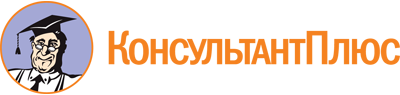 Приказ министерства образования Кировской области от 17.05.2018 N 5-742
"О предоставлении бесплатного двухразового питания обучающимся с ограниченными возможностями здоровья, получающим образование на дому"
(вместе с "Порядком предоставления бесплатного двухразового питания обучающимся с ограниченными возможностями здоровья, получающим образование на дому")Документ предоставлен КонсультантПлюс

www.consultant.ru

Дата сохранения: 30.08.2019
 Наименование продуктов питания1.Мука пшеничная2.Крупы3.Макаронные изделия4.Бобовые:- горошек зеленый консервированный- фасоль в собственном соку консервированная- кукуруза консервированная5.Соки фруктовые6.Фрукты сухие и свежие7.Сахар8.Кондитерские изделия9.Кофейный напиток10.Какао11.Чай12.Мясо говядина (консервы мясные)13.Мясо куры (консервы куриные)14.Рыба (консервы рыбные - сельдь)15.Масло сливочное16.Масло растительное17.Соль18.Повидло19.Паста томатная20.Икра кабачковая22.Овощи свежие и консервированные без уксуса